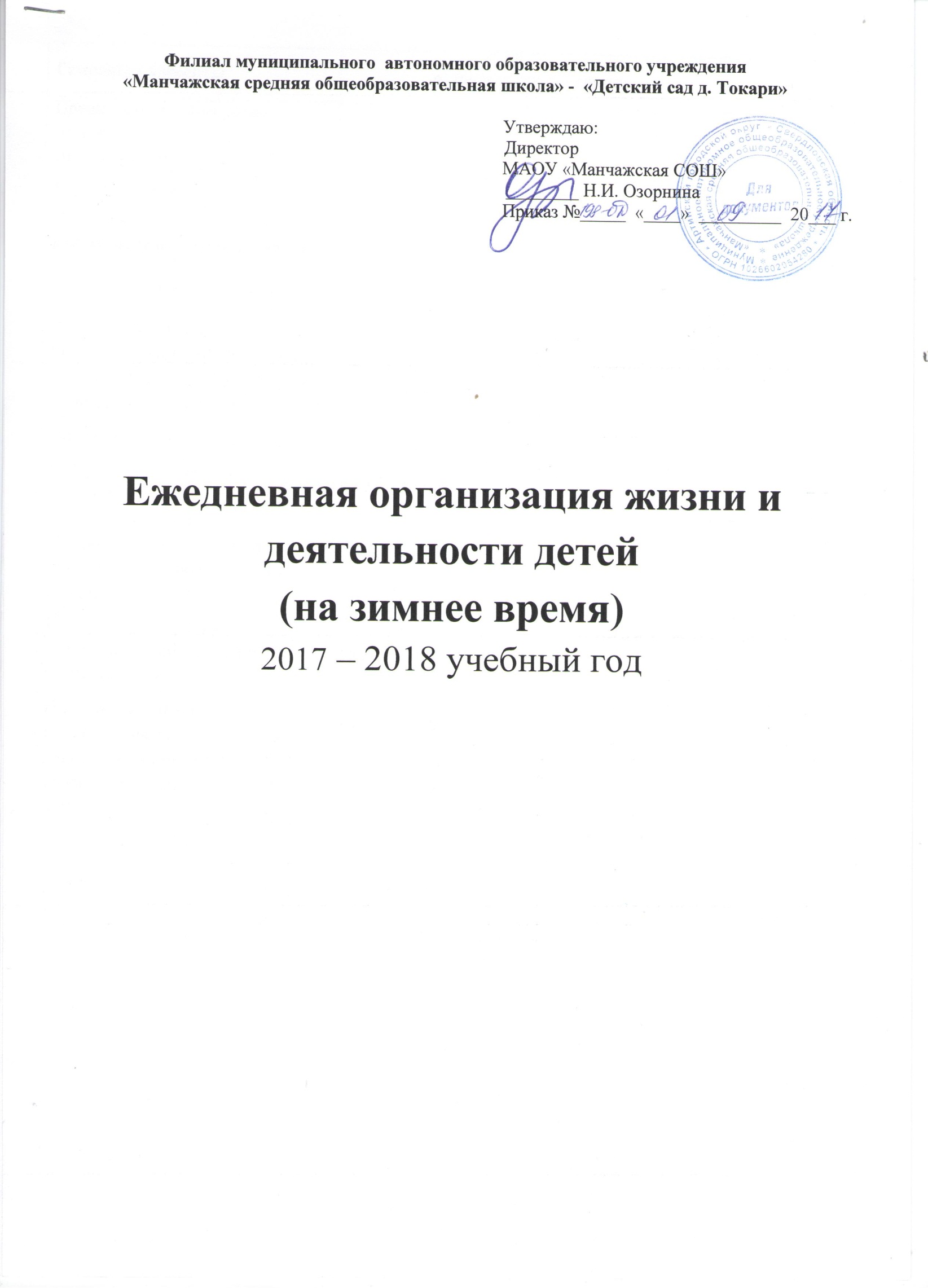 Филиал муниципального  автономного образовательного учреждения «Манчажская средняя общеобразовательная школа» -  «Детский сад деревни Токари»                                                      Утверждаю:                                                   Директор                                                                                      МАОУ «Манчажская СОШ»                                                                                ________ Н.И. Озорнина                                                                                                       Приказ № 198-ОД  01.09. 2017 г.Ежедневная организация жизни и деятельности детей (на зимнее время)2017 – 2018 учебный годРежимные моментыРазновозрастная группаПрием, осмотр,  измерение температуры, утренняя гимнастика, игровая деятельность8.00 – 8.50Подготовка к завтраку, завтрак8.50 – 9.15Подготовка к образовательной деятельности9.15– 9.20Образовательная деятельность9.20– 10.10Игровая деятельность, индивидуальная работа с детьми10.10-10.30Подготовка к прогулке, прогулка, возвращение с прогулки10.30 – 12.00Подготовка к обеду, обед12.00 – 12.30Подготовка к дневному сну, дневной сон12.30 – 15.00Постепенный подъем, оздоровительная гимнастика, воздушные и водные процедуры,полдник15.00 – 15.30Подготовка к образовательной деятельности, образовательная и совместная деятельность15.30 – 16.00Игровая деятельность, индивидуальная работа с детьми16.00 – 16.30Подготовка к прогулке, прогулка, игровая деятельность,  уход детей домой16.30 – 17.00Режимные моментыРазновозрастная группаПрием, осмотр,  измерение температуры, утренняя гимнастика, игровая деятельность8.00 – 8.50Подготовка к завтраку, завтрак8.50 – 9.15Подготовка к образовательной деятельности9.15– 9.20Образовательная деятельность9.20– 10.10Игровая деятельность, индивидуальная работа с детьми10.10-10.30Подготовка к прогулке, прогулка, возвращение с прогулки10.30 – 12.00Подготовка к обеду, обед12.00 – 12.30Подготовка к дневному сну, дневной сон12.30 – 15.00Постепенный подъем, оздоровительная гимнастика, воздушные и водные процедуры,полдник15.00 – 15.30Подготовка к образовательной деятельности, образовательная и совместная деятельность15.30 – 16.00Игровая деятельность, индивидуальная работа с детьми16.00 – 16.30Подготовка к прогулке, прогулка, игровая деятельность,  уход детей домой16.30 – 17.00